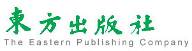 閱讀活動設計：鄒敦怜鬼鯊的畢業紀念冊         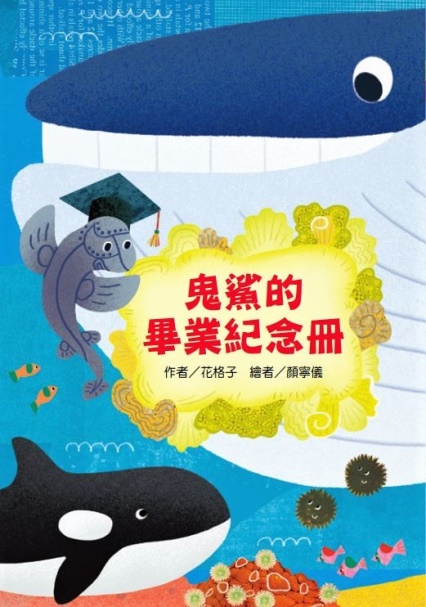 作者╱花格子 繪者╱顏寧儀故事簡介以海洋教育議題為主的故事很多，這本《鬼鯊的畢業紀念冊》，是菊島文學獎的得獎作品，透過鬼鯊提前要大家寫的畢業紀念冊，帶出幾個生命瀕臨滅絕的海洋動物，也讓讀者知道海洋生物究竟面臨怎樣的迫切危機。故事的主述者是藍鯨，原本悠哉的他，因為鬼鯊要他寫畢業紀念冊而心煩。對海洋生物來說，開始寫畢業紀念冊，代表可能從海洋中消失，藍鯨想到就有點感傷。鬼鯊的畢業紀念冊是一塊快要失去生命的珊瑚，作者透過這個特別的紀念冊，間接的揭露海洋暖化的進行式。鬼鯊送來這塊「紀念冊」，藍鯨卻因為心中有太多的思緒遲遲無法下筆，於是先看看別人怎麼寫。在藍鯨撰寫之前，已經有幾個海洋夥伴為鬼鯊留下話語，每一則紀念冊上的留言，都是海洋中正在進行的悲歌。鯨鯊抱怨自己被「聰明的人」欺騙，希望鬼鯊不要跟他一樣。鯨鯊在故事中綽號大笨鯊，他們體型龐大個性溫和，也願意親近人類，也因此成為人們喜歡捕捉的對象。幸好這隻鯨鯊被捉到太陽國的海洋館裡，雖然失去了自由，卻至少能溫飽安全。虎鯨小子也為鬼鯊寫了一段話，文字中提到自己曾經「不聽話」，很孩子氣的說以後都會聽話，鬼鯊是不是就不會走了？這段話帶出來的背景是虎鯨小子曾經因為調皮在珊瑚礁處擱淺，虎鯨媽媽為了救他反而陷入珊瑚礁無法脫身。幸好海巡人員協助，在專家醫療救援後，虎鯨媽媽平安回到大海。暱稱戀愛系軟糖的是馬糞海膽，他們內在柔軟，特殊的生殖腺構造讓他們能同時排放大量精子和卵子。這麼浪漫的海膽，嚮往愛情，談戀愛後就期望能生出許多海膽寶寶，但偏偏他們的生殖腺是人類的珍饈，被吃掉了就無法自然繁殖，就算開始人工養殖，人類毫無節制的補捉食用已經讓他們幾乎快絕跡。綠蠵龜的留言，寫出某種瀕臨絕種的物種，奮力延續生命的故事。體型龐大的綠蠵龜，無論在哪裡，都會回到棲息地產卵，卵在岸上孵化之後，是許多動物的食物，破殼而出的小綠蠵龜，也有更多的考驗等著他們。順利長大的綠蠵龜比例不到1%，但他們依然十分堅強。這些海洋中的夥伴，一字一字的寫下給鬼鯊的祝福，身為老大哥的藍鯨，也寫下自己的文字──永不放棄!「永不放棄」這幾個字有多重的意義，對故事中的角色來說，無論是鬼鯊或者其他海洋生物，面對惡劣的環境，都要有「永不放棄」的信念，才能把滅絕的時間儘量往後延；對關懷海洋生態的人類來說，無論治標的救援、淨灘，或者治本的海洋教育，都無法馬上看到成果，永不放棄也是必要的信念。從海洋這個點，看整個人類的環境，需要改進的地方依然非常多，也唯有堅持著「永不放棄」的毅力，才能看到最後的成果。除去故事濃厚的海洋、環保議題，「永不放棄」這幾個字，背後代表的堅持、努力、執著、忍耐……不也是每一個人，在面對每一件必須努力的事情時，都需要的提醒嗎？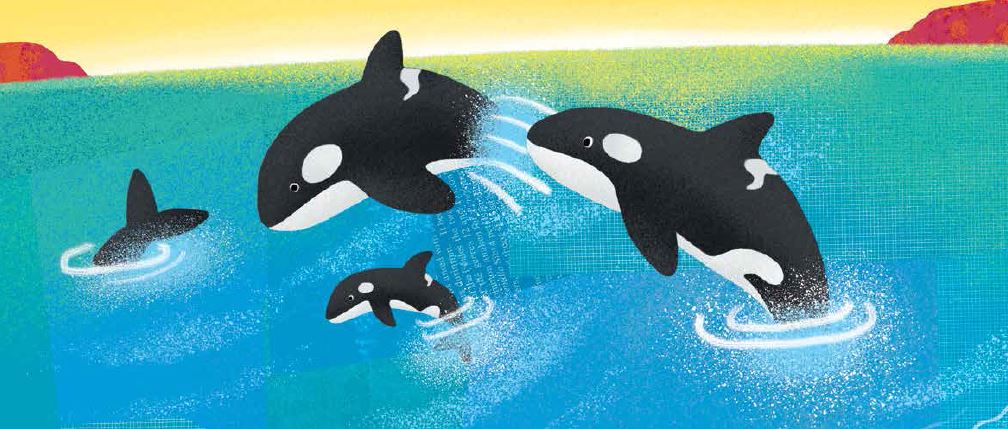 閱讀動動腦—文本討論先看封面，從封面中找一找，再說出你的答案。
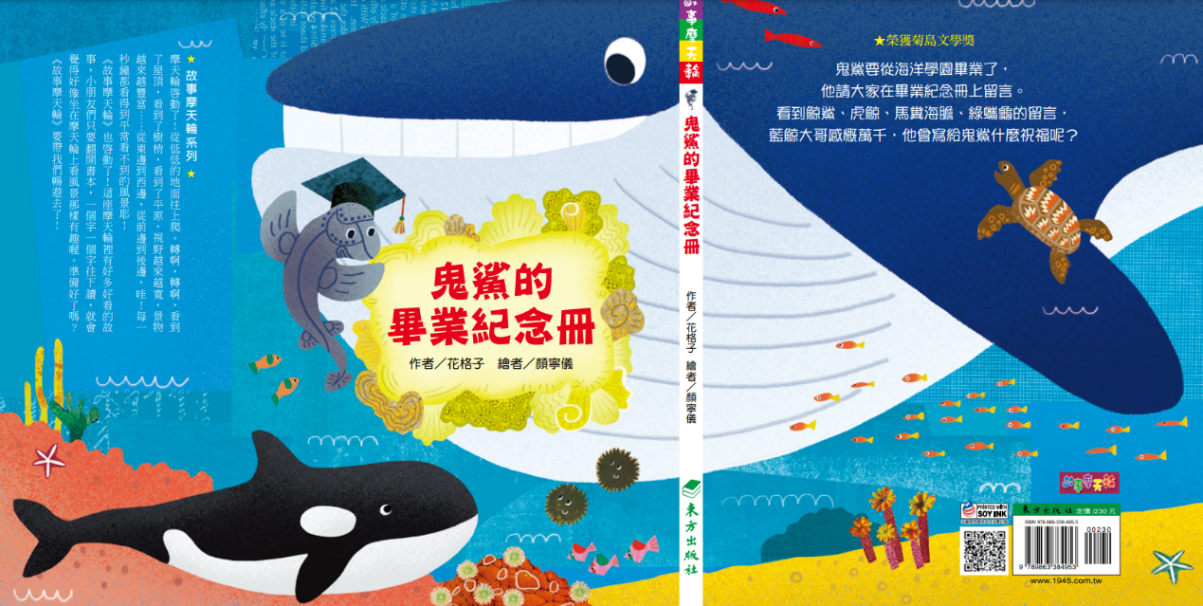 
 （1） 打開書本封面，連同摺頁觀察，看看你發現哪些海洋中的生物，猜一猜他們的身分，猜一猜可能會讀到怎樣的故事。 （2）  讀一讀封底的對故事的介紹，找一找文字提到的海洋生物出現在封面或封底的哪裡？你認識哪幾個？從封面中牠們的大小比例，你發現了什麼？
 （3） 讀一讀書名，猜測哪一個是書名中的鬼鯊？為什麼你會這麼猜測？
 （4） 你對畢業典禮、畢業紀念冊有怎樣的印象？書名為什麼是鬼鯊的畢業紀念冊而不提及畢業典禮？先猜測故事可能的背景。
故事是由哪個動物口述？牠住在哪兒？有什麼特色？  （故事由藍鯨精靈主述，他是地球上最大的動物，大家都叫他藍鯨大哥。他住在灣灣海域，1966年開始接受保育。藍鯨平時獨來獨往，是地球上叫聲最宏亮的生物。） 藍鯨最近因為什麼事情心煩？這個對象有什麼特色？（上個星期，鬼鯊來找藍鯨，他要藍鯨寫畢業紀念冊。鬼鯊平時住在南半球深海，特地過來的。鬼鯊也叫藍銀鮫，全身沒有魚鱗。因為鬼鯊說自己要從海洋校園畢業，讓藍鯨有些感傷。）鬼鯊想要大家寫畢業紀念冊，藍鯨給他怎樣的建議？為什麼千里迢迢過來？  （ 藍鯨建議鬼鯊製作電子版畢業紀念冊，用防水電腦裡的軟體或者用手機app下載程式，但是鬼鯊想跟朋友見面說話，得到珍貴的簽名和留言，也把請朋友寫畢業紀念冊，列在十件待完成的項目中，所以千里迢迢過來。） 
五、鬼鯊的紀念冊是什麼模樣？海洋中還有哪種畢業紀念冊？想一想作者為什麼安排這樣東西當成紀念冊？（鬼鯊的紀念冊是一大塊厚約三十公分的葉形表孔珊瑚，這是一種樣子像盛開花朵的珊瑚。最近幾年海洋中畢業的人數暴增，章魚小姐嗅到商機，開發了很多畢業紀念冊的電子模板。但是嗅到生存危機的鬼鯊，選了很環保的珊瑚當紀念冊。葉形表孔珊瑚的外形像一本展開的書，可以當成紀念冊的形象，也因為環境因素瀕臨絕種，與鬼鯊的狀況相近。）
六、海洋中的畢業是怎麼一回事？藍鯨怎麼看待海中的畢業？（故事中海洋生物一但讓別人簽畢業紀念冊，代表在海洋中將很難看到這種動物的身影。看著原本一起在海中生活的夥伴一個個畢業，這讓藍鯨看了有些感傷。）七、藍鯨為什麼沒辦法馬上寫好紀念冊上？  （藍鯨多愁善感，覺得自己是最大的動物，有責任守護海洋家族，但卻得面對一個個夥伴畢業。他看到蒼白的紀念冊，心中又是一陣心傷。之後他想到鬼鯊居然還是那麼樂觀開朗，更覺得不捨。這些原因，讓他遲遲無法把想說的話寫下來。） 八、大笨鯊是誰？  （大笨鯊是鯨鯊，鯨鯊體態笨重、個性憨直，所以很崇拜敏捷的鬼鯊。）  大笨鯊的留言透露哪些訊息？  （鯨鯊非常親近人類，又有經濟價，常被捕捉，這隻鯨鯊兩週前覓食躲避不及被捕走，還好被安置在太陽國的海洋管裡。從這段留言可以看到鯨鯊憨厚、容易被捕捉的特性。） 
九、虎鯨小子的留言內容是什麼？透露海洋中哪種危機？  （虎鯨小子留言表達自己的捨不得，他說自己很乖，希望鬼鯊不要離開。從這段留言中，虎鯨最難忘的事件是擱淺，虎鯨也曾因為誤闖珊瑚礁區域，害虎鯨媽媽擱淺，幸好最後獲救了。） 十、虎鯨在珊瑚礁擱淺後，要怎麼處理才是正確的方式？  （海巡人員必須聯繫生物專家、獸醫、鯨豚救援隊一起來幫忙，先幫虎鯨脫離珊瑚礁，但不可以強行拖移，因為虎鯨太重，陸地的重力會讓他們的內臟破裂，如果呼吸系統被潮水覆蓋的話，他們也會淹死，所以必須小心避免虎鯨的氣孔進水。救援虎鯨，要借助機器的力量吊起，再用船隻的拉力、民眾的推力，設法把擱淺的虎鯨移到安全的地方接受照護。） 
十一、虎鯨媽媽擱淺的事件，讓藍鯨想到那些事情？ （藍鯨想到，如果在自己的家園都擔心受怕，無法得到安心保障，那該如何是好。因為之前有虎鯨迷航死亡，解剖後發現胃裡有十八個塑膠袋；藍鯨自己的叔叔也因為誤食塑膠袋死亡，可見海洋生物的家園，除了擱淺的危機，還有誤食塑化物的危機。） 十一、馬糞海膽的紀念冊文字，有什麼特別？作者賦予海膽怎樣的個性？跟海膽哪種特性有關？  （馬糞海膽的文字，有很多連筆字，還藏著愛心，寫得像詩一樣，不想要人類養殖，想要自由的談戀愛。作者筆下的馬糞海膽，有戀愛系軟糖的暱稱，外表剛強，內在柔軟，擅長聽人傾訴、溫暖陪伴。他們渴望談戀愛，因為真實的馬糞海膽，生殖腺發育成熟之後，泡在溫暖海水中，可以同時排放大量的精子和卵子。） 

十二、誰的留言讓藍鯨激動？是哪一句話？這動物的生存故事，有什麼特別的地方？為什麼這句話讓藍鯨有特別的感受？ （綠蠵龜的留言中，有「你一定不能服輸」這句話，讓藍鯨看了一陣激動。綠蠵龜對棲息地很忠誠，必須回到棲息地產卵，萬一有其他原因讓上岸受到阻擋，牠們再找其他的地方可能會失蹤。即使成功上岸順利產卵，卵未孵化前是許多動物的食糧，剛孵化的小綠蠵龜也很容易成為其他動物的食物，即使存活率不到百分之一，他們依然堅強的不放棄任何機會。綠蠵龜的話讓藍鯨想到自己是海洋中最大的動物，有責任捍衛這片廣大的海域，不可以坐以待斃。） 
十三、藍鯨寫的文字是什麼？他打算怎麼做？鬼鯊收到之後有怎樣的反應？  （藍鯨寫下「永不放棄」這幾個字，他原本只是感情用事的感傷、感嘆，看到綠蠵龜的留言，想到自己不能坐以待斃。他有動物界最大的心臟、最響的叫聲，打算用自己的優勢把守護海洋的信念傳出去。）
十四、故事中哪些內容，作者充分發揮想像，把海洋中的生態，與人類現代生活加以連結？（舉出至少兩樣）（自由作答。參考：1.海洋中也有電子模板的畢業紀念冊，廣告公司老闆章魚小姐負責，她從研發、測試、行銷到售後服務，八手包辦；聰明的虎鯨喜歡研究謎題，虎鯨小子跟博學多聞的鬼鯊，透過電子郵件往來，所以虎鯨把鬼鯊視為偶像；藍鯨開設海洋防身術180招的課程；馬糞海膽喜歡談戀愛；海洋中有海洋電子報……這些都是作者透過想像，把海洋生態與人的生活做連結。） 

閱讀動動腦—延伸生活經驗（素養題） 一、認識海洋生物
1.閱讀書中的解說海洋生物特性的小視窗，包括藍鯨、鬼鯊、鯨鯊、虎鯨、馬糞海膽、綠蠵龜，讀完後想一想這些視窗有哪些知識性，對認識這幾種海洋生物有什麼幫助。
2.搜尋資料，找出更多跟這幾種海洋生物有關的資料。
3.以瀕臨絕種的海洋生物為關鍵字，找出其他更多的海洋生物。

二、瀏覽線上海洋博物館
1.以海洋博物館為關鍵字，找一找國內外的海洋博物館，瀏覽線上提供的相關資料，舉例如下：
 （1） 國立海洋科技博物館/學習資源   https：//www.nmmst.gov.tw/chhtml/sitemap2/515/A07
 （2） 國立海洋生物博物館/教學資源
https：//www.nmmba.gov.tw/Default.aspx
 （3） 沖繩美麗海水族館
https：//churaumi.okinawa/tc/2.選取其中任一線上海洋博物館，認真瀏覽博物館的教學資源、影像資源，並請跟同學分享自己的發現。三、用關鍵字搜尋 「聯合國17項永續發展目標 （SDGs） 」找到跟這本書提到的概念有關的項目，想一想人們可以多做些什麼？
https：//green.nttu.edu.tw/p/412-1048-10039.php？Lang=zh-tw 
四、讀完故事，說一說故事中哪個情節讓你覺得最有趣？並說出原因。閱讀延伸活動—多元表現閱讀實作
活動一：海洋世界聯想作者充分運用想像力，將海洋生物擬人化，把人類世界的活動 （簽紀念冊、畢業典禮、談戀愛、研究數學……）都寫進故事中。請根據這樣的構思，先查一查某種海洋生物的特性，再想一想這種海洋生物，可以參與怎樣的活動？會發生哪些有趣的事情？參考：活動二：主角比例尺1.故事中作者為角色製作小檔案，有幾個檔案中，標示出海洋生物的體型大小，請根據書中的記錄，以及搜尋相關資料，把下面的表格填妥。

2.以身邊事物當比例尺，量一量這幾種動物有多長、有多，實際感受這幾個海洋生物的大小。例如：虎鯨約7~9公尺，大約是三層樓的高度，藍鯨的長度就多約是十層樓以上。一般家用小客車重量約1500公斤左右，虎鯨就相當於3~4輛車的重量。

活動三：真實數字報
1.作者寫這個故事時，加入許多真實的數字，仔細讀一讀，找出其中一條包含數字的描述。
2.找出這些包含數字的文章段落，說一說這些數字陳述的事實，讀起來有怎樣的感受。
3.把自己想成新聞播報者，清晰客觀的朗讀這些段落。
4.書中與數字有關的內容參考：
 （1） P58~59，關於研究人員發現鯨豚類誤食塑膠袋的數量。
 （2） P68~69，關於馬糞海膽之前的數量。
 （3） P79，關於綠蠵龜所勝的數量，以及為了生存要耗費的時間。

活動四：海洋生物小檔案1.閱讀書中關於藍鯨、虎鯨、鯊鯨、馬糞海膽、綠蠵龜等角色的小檔案，這些小檔案包含的內容：

2.找一找上述九點，有哪幾點是每一份檔案中都有的內容？想一想為什麼這些內容是必要呈現的？

3.海洋有哪些受到保育的動物？以關鍵字 「海洋保育類野生動物名錄」搜尋，你可以找到海洋委員會的公告。任選其中一種，自行搜尋補充的內容，以自述的方式，參考作者所寫的小檔案，為這種海洋動物寫出小檔案。
參考：活動五：寫給鬼鯊的畢業紀念冊1.故事中P.87，作者留了一頁空白的「珊瑚」讓你可以寫下給鬼鯊的畢業祝福，讀完故事之後，你已經知道鬼鯊以及海洋中動物們面對的困境，寫出你給鬼鯊的畢業祝福。
2.寫給鬼鯊的文字中，可以用下面幾種方向撰寫：
 （1） 直接給一段打氣鼓勵的話語。
 （2） 讀完故事之後，知道鬼鯊和海洋動物遇到的困境，提到這些困境，並且提供因應的心態或建議。
 （3） 先寫自己認識的鬼鯊形象，再寫祝福與鼓勵。
 （4） 先寫自己面對畢業的感受，再寫祝福與鼓勵。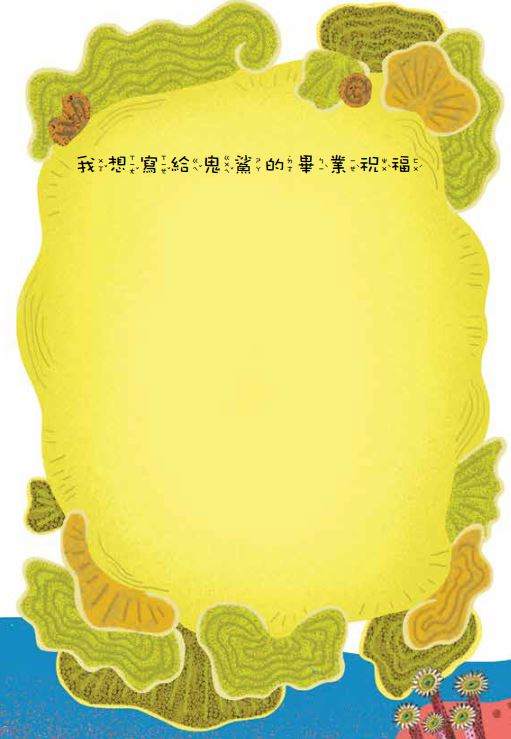 活動六：海洋救援提案
1.讀完整個故事，從故事中角色遇到的困境，可以知道我們的海洋現在面臨的問題包括：
 （1） 捕鯨人的獵殺
 （2） 遊客惡意破壞摘取
 （3） 流刺網、海漂垃圾
 （4） 饕客大量食用
 （5） 棲息地遭到破壞
 （6） 幼體的天敵太多想一想你針對這些困境，你能提供怎樣的幫助？

2.針對其中的某一點，或者其他你所看到的點，寫出你的想法，即使是突發奇想都可以自由發揮。
參考：活動七：海洋小劇場1.故事中寫出海洋生物面對的處境，仔細讀其中相關的段落。
2.任選某一個角色，安排演出人物、設計對話，演出故事中所描述的內容，演出的時間大約3~5分鐘。
參考：活動八：好書推薦讀過這個故事，你想推薦給誰？下面的「推薦單」，包含故事的角色、段落、閱讀後的收穫，根據下面的「推薦單」，先試著說一說，再寫一寫。海洋生物趣味聯想　飛魚身體呈紡鐘形，胸鰭特別發達且長，鰭條間僅有薄膜相連，卻沒有肌肉和骨骼支撐，演化近似鳥類的翅膀。具有洄游習性，躍出水面時彷彿在飛翔，因此而得名。

參考：
農業兒童館1.飛魚想要到馬戲團表演 空中飛魚，勤快的練習飛行技巧。

2.飛魚愛上了一隻美麗的海鳥，他希望自己飛得更好一點，可以跟海鳥一起看世界。動物名稱身長/體重比例藍鯨30公尺，約177公噸 （177000公斤） 鯨鯊8~13公尺，約40公噸 （40000公斤） 虎鯨7~9公尺，雄性約6600公斤，雌性約4700 公斤。成年綠蠵龜90~135公分，100公斤以上以自述方式呈現瀕危等級別稱居住地點外形特色主要飲食來源瀕臨絕種原因接受保育的年代相關紀念日問題提案進行方式海漂垃圾太多海洋垃圾車用大型漁船拉著大網子，向捕魚一樣，沿著鯨豚會靠近的區域巡邏，並且把垃圾拖走、帶離海面。演出段落內容P76~77綠蠵龜回棲息地產卵角色安排1.小綠 （綠蠵龜媽媽） 
2.緩緩 （小綠的朋友） 劇本 （節錄） 地點：海洋廣場
角色：小綠、緩緩
緩緩：咦？小綠，你怎麼開始打包行李？
小綠：我快要當媽媽了，我要回一趟老家。
緩緩：喔，你也忘不了那一片沙灘對吧？
小綠：對呀，我們幾年難得回一次，趁著這次要當媽媽，我也想讓我的小孩看看，我們出生在多麼美麗的地方。
 （未完待續）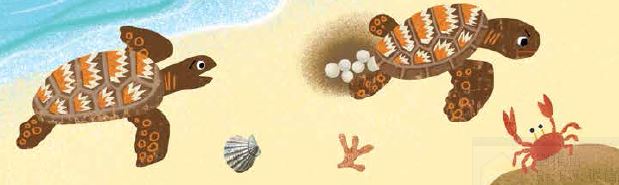 